Вниманию    плательщиков  ЕНВД!          Межрайонная ИФНС России № 16 по Иркутской области (далее – Инспекция) сообщает о планируемом 14 декабря 2020 года в 11.00 часов  проведении вебинара  на тему: «Патентная система налогообложения. Изменения, вносимые в налоговое законодательство на 2021 год».          В связи с нестабильной эпидемиологической ситуацией организация вебинара будет производиться на площадке VideoMost (www.videomost.com), на которой используется российское программное обеспечение «Видеомост» (разработчик ООО «СПИРИТ»), включенное в «Единый реестр российских программ для ЭВМ и баз данных». Площадка позволяет в бесплатном режиме организовать проведение  видеоконференций, вебинаров и селекторных совещаний до 100 участников и продолжительностью до 45 минут.  Во время конференции участникам доступны такие возможности как:•     Демонстрация документов (тестовые файлы, таблицы, презентации и т.д.);•     Демонстрация рабочего стола ПК;•     Текстовый чат;•     Обмен файлами.Рекомендованная конфигурация ПК:•     Процессор Intel Core2Duo 2.0 ГГц или выше;•     Операционная система Windows XP/ Windows Vista/ Windows 7/MAC OS X;•     Полнодуплексная звуковая карта PCI или PCI Express;•     Встроенная камера или подключаемая к компьютеру видеокамера с разрешением видео не менее 640x480 с частотой кадров не менее 30 Гц;•     Гарнитура или микрофон и колонки;•    Браузер Internet Explorer 6 и выше, Firefox 3.6 и выше, Safari 5.0, Google Chrome 9.0, Operа 10 и выше.         Участники могут подключиться к конференции с мобильных устройств на базе операционных систем iOS и Android.         Памятка о порядке подключения, для участия в вебинаре, прилагается к настоящему письму.             По вопросам организации подключения для проведения вебинара обращаться по телефонам:  8 (3952)26-07-56 Каня Сергей Владимирович; 8 (3952)26-07-22 Магнушевская Ольга Николаевна.ПАМЯТКА К ПОДКЛЮЧЕНИЮРекомендуем использовать браузер google chrome,  что бы не устанавливать дополнительные плагины. Для подключения  к видеоконференции  проходим по ссылке http://saas.videomost.com/service/join/?confid=090303&confpass=3477. С указанием   ID 090303 и пароля 3477. Имя вводим  произвольно.Если по ссылке подключится не удается,  заходим на сайт:  https://www.videomost.com/ 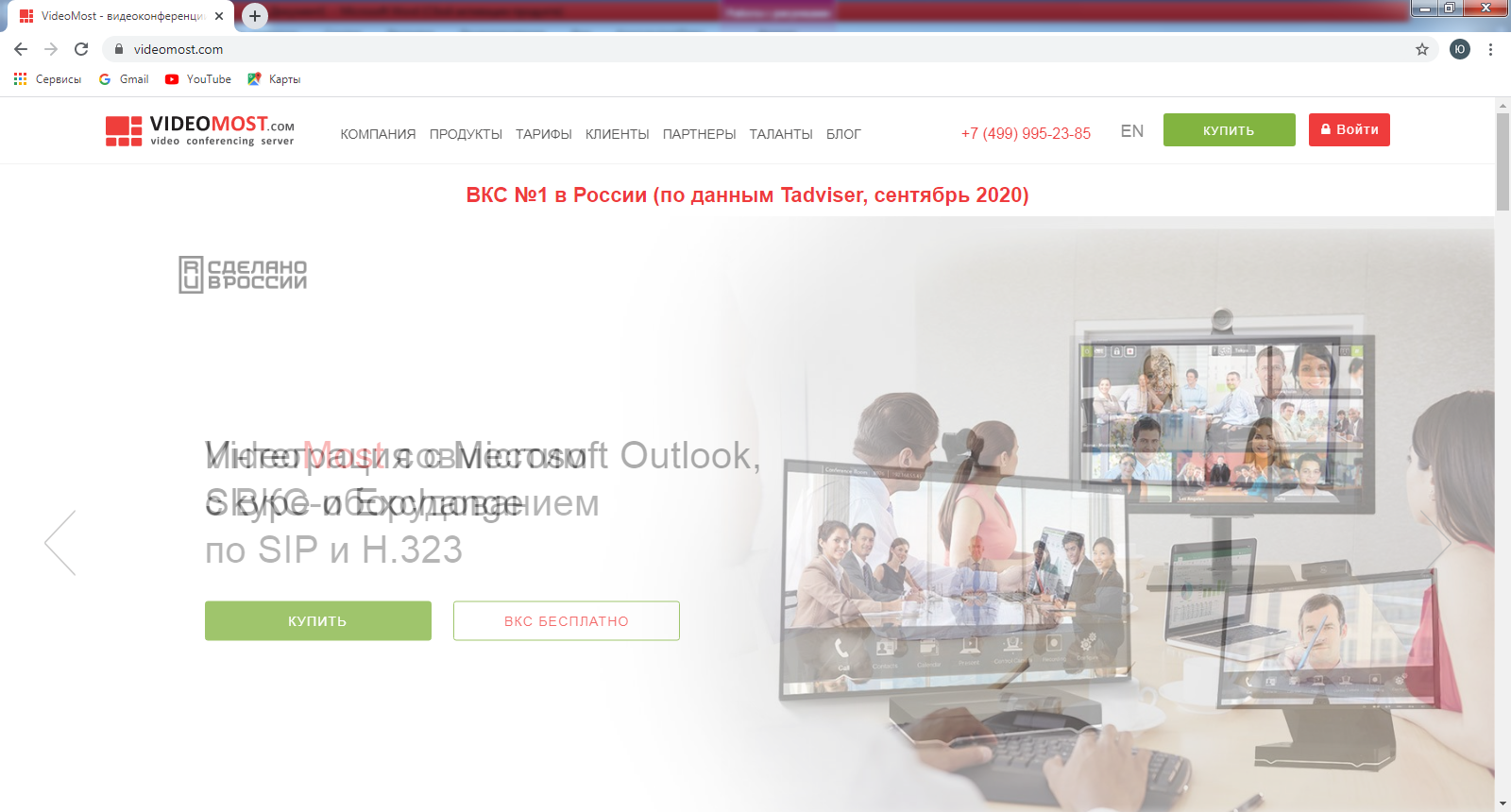 Далее переходим в ТАРИФЫОткроется окно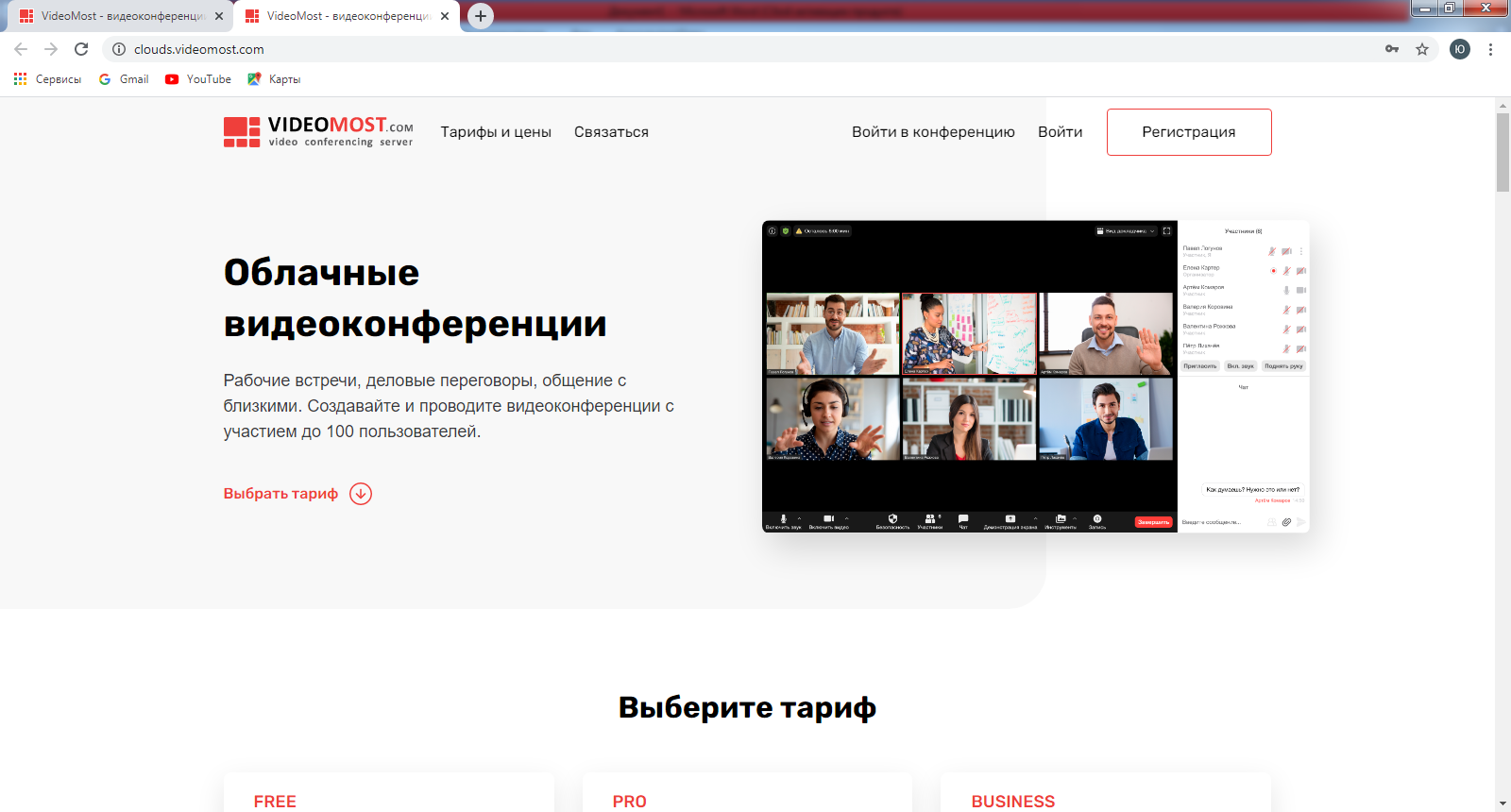 Нажимаете войти в конференциюОтроется окно, где вам нужно ввести ID 090303 и пароль 3477, имя вводите произвольно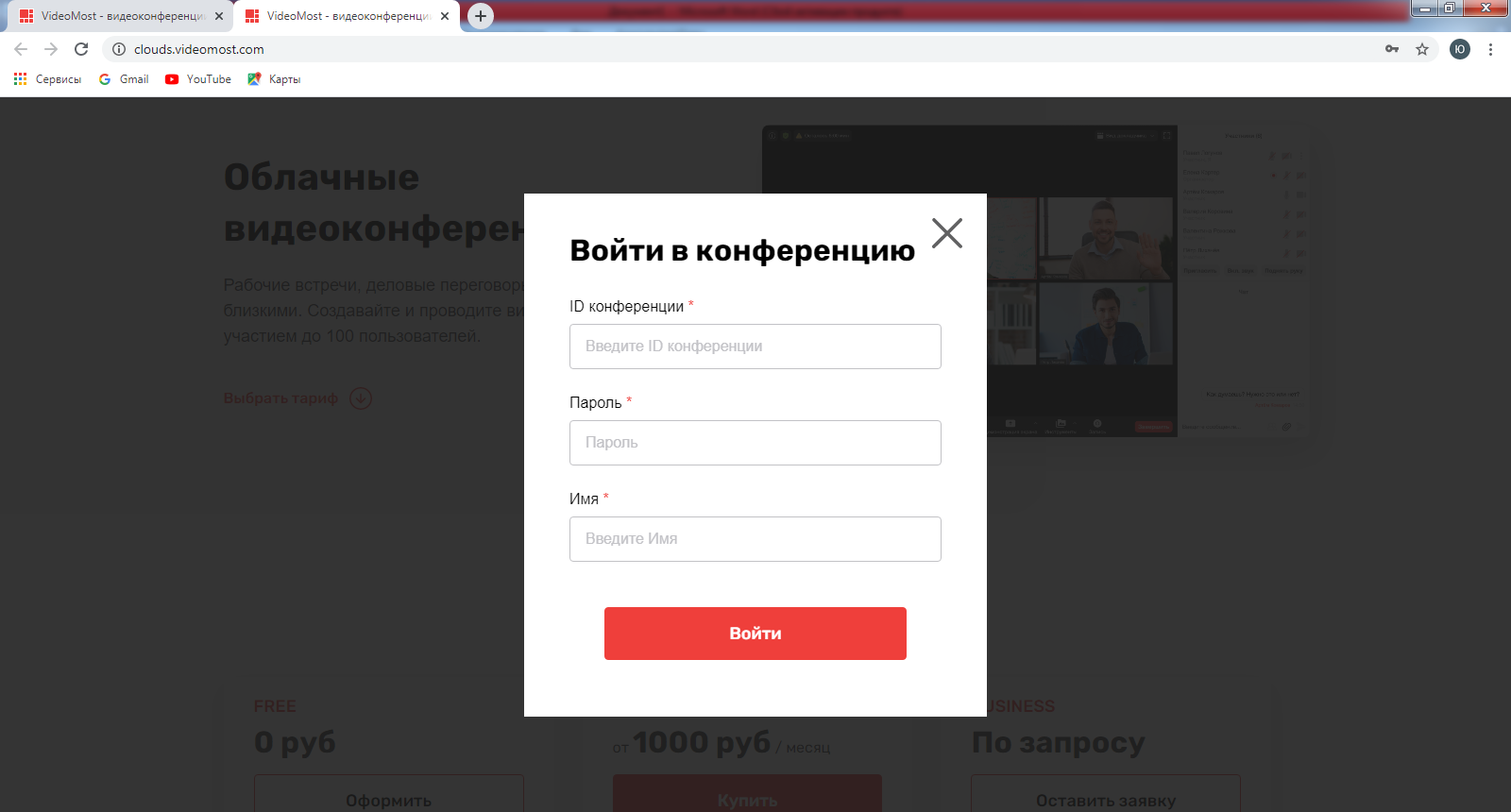 Если вы используете оборудования на базе Android или Apple iOS,  то в в Google Play находите приложение VIDEOMOST  после его установки, запускаете приложение, там принимаете все разрешения и вводите ID 090303 и пароль 3477, имя вводите произвольно. 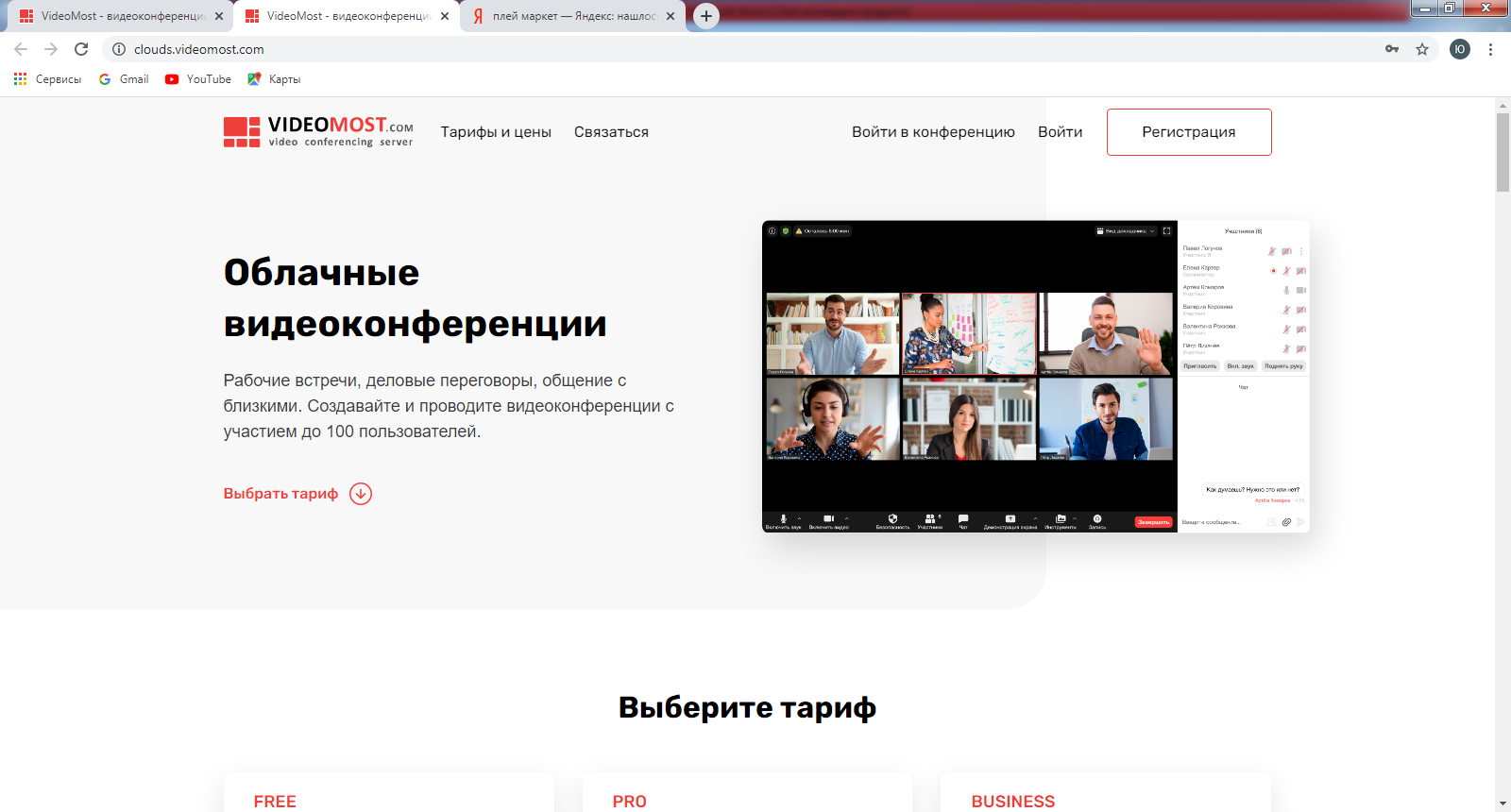 